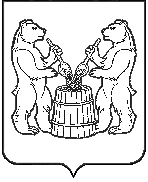 АДМИНИСТРАЦИЯ  МУНИЦИПАЛЬНОГО ОБРАЗОВАНИЯ «УСТЬЯНСКИЙ МУНИЦИПАЛЬНЫЙ РАЙОН»  АРХАНГЕЛЬСКОЙ  ОБЛАСТИРАСПОРЯЖЕНИЕот 26 декабря   2016 года    №  184р.п. Октябрьский	О реализации  Федерального закона «О  персональных   данных» и об утверждении муниципальных правовых актов	В соответствии с Конституцией Российской Федерации,  Трудовым  кодексом Российской Федерации, Федеральным законом от 27.07.2006 № 152-ФЗ «О персональных данных », Федеральным законом от 02.03.2007 № 25-ФЗ «О муниципальной службе в Российской Федерации», Постановлением Правительства Российской Федерации от 15.09.2008 № 687 «Об утверждении Положения об особенностях обработки персональных данных, осуществляемой без использования средств автоматизации», реализуя Постановление Правительства Российской Федерации от 21.03.2012 № 211 «Об утверждении  перечня  мер, направленных на обеспечение выполнения обязанностей, предусмотренных Федеральным законом «О  персональных   данных» и принятыми в соответствии с ним нормативными правовыми актами, операторами, являющимися государственными или  муниципальными   органами»	1. Утвердить:1.1. Перечень информационных систем  и персональных данных, обрабатываемых в администрации муниципального образования «Устьянский муниципальный район», согласно приложению № 1.1.2. Правила обработки  персональных   данных согласно приложению № 2;1.3. Порядок доступа работников администрации муниципального образования «Устьянский муниципальный район» в помещения, в которых ведется обработка персональных данных, согласно приложению № 3;1.4. Правила рассмотрения запросов субъектов  персональных   данных  или их представителей согласно приложению № 4;1.5.Правила осуществления внутреннего контроля соответствия обработки  персональных   данных требованиям к защите  персональных   данных в администрации муниципального образования «Устьянский муниципальный район» согласно приложению № 5;1.6. Правила работы  с обезличенными  персональными данными администрации муниципального образования «Устьянский муниципальный район» согласно приложению № 6;1.7. Перечень должностей администрации муниципального образования «Устьянский муниципальный район», ответственных за проведение мероприятий по обезличиванию обрабатываемых персональных данных согласно приложению № 7;1.8.  Форму типового   обязательства о неразглашении информации, содержащей персональные данные согласно приложению № 8. 1.9. Должностную инструкцию должностного лица, ответственного за организацию обработки персональных данных в администрации муниципального образования «Устьянский муниципальный район»  согласно приложению № 9;1.10. Типовую форму согласия на обработку персональных данных субъекта согласно  приложению № 10;Исполняющий обязанности главы муниципального образования                                           В.А.Евменов